TÍTULOSubtítulo Nome de Autor/a*, Nome de Autor/a** & Nome de Autor/a***Resumo: Em português, máximo de 200 palavras.Palavras-chave: palavra, outra palavra, outra palavraTítulo em inglês: Subtítulo em inglêsAbstract: Em inglês, máximo de 150 palavrasKeywords: word, another word, another wordTítulo em francês: Subtítulo em francêsRésumé: Em francês, máximo de 150 palavrasMots-clés: mot, mot, motTítulo 1Título 2Título 3Texto normal com avanço de meio ponto, fonte Times New Roman, tamanho 11, justificado à esquerda e à direita, 1,5 espaços entre linhas, espaçamento 0 pt antes e depois das linhas.Citações com mais de 40 palavras:Tamanho 10, texto indentado, sem aspas de início e fim, com espaço de parágrafo antes e depois da citação. Tamanho 10, texto indentado, sem aspas de início e fim, com espaço de parágrafo antes e depois da citação. Tamanho 10, texto indentado, com espaço de parágrafo antes e depois da citação (Autor, 2012, p. 21)Texto com numeração.Texto com marcação.Figura 1Título da figura 1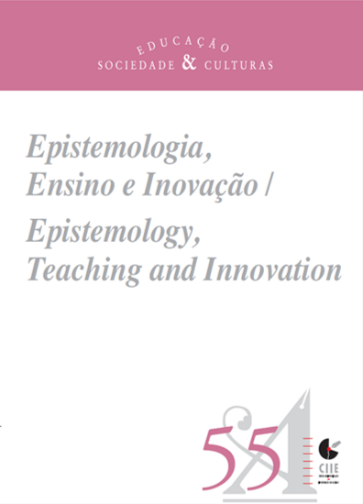 Fonte: Alinhada com a figuraTabela 1Título: Subtítulo da tabela     Fonte: Alinhada com o limite da tabelaAgradecimentos: Referir eventuais financiamentos sem identificar autores/as ou referências na versão anónima.Correspondência: Morada institucional.E-mail: para@correspondência.com, de_um_ou_mais@autores.comReferências bibliográficasVerificar as normas da revista e usar avanço de meio ponto na segunda linha como se pode ver neste exemplo.TextoTextoTextoTextoTextoTextoTextoTextoTexto